Ecrire une lettre à l’époque romaineLes  7 compétences : Prénom : Critères. avec difficulté avec aideSans difficulté avec aideSans difficulté avec aideAvec difficulté seulSans difficulté seulValidé par le prof.Vocabulaire : utiliser des expressions latines. 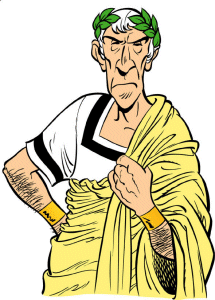 Utiliser au moins 6 expressions d’origine latinesEcrire  un texte au passé.      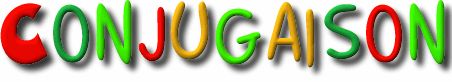 Raconter dans sa lettre ce qui a été vécu. Respecter la logique des temps Ecrire un texte d’au moins 8 lignes. 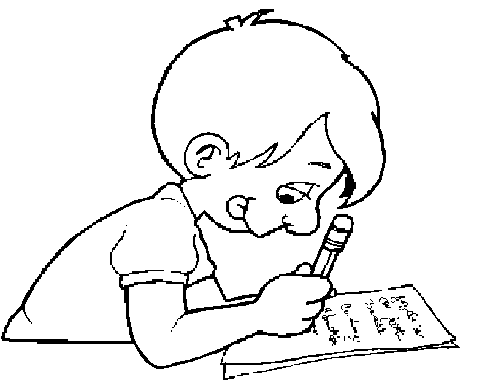 lire à haute voix sa lettre devant la classe. 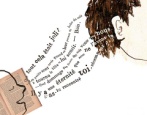 Lire sans hésitation sa lettre devant la classe. Travailler avec soin. 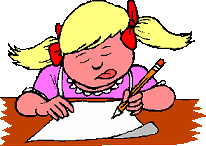 La lettre doit être écrire proprement en respectant sa silhouette. Se repérer sur une carte. 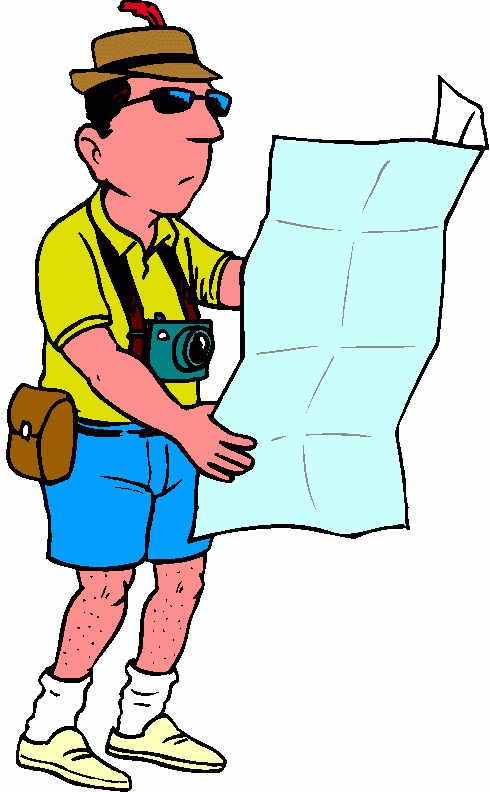  Tracer son chemin sur la carte d’une ville romaine.Utiliser un traitement de texte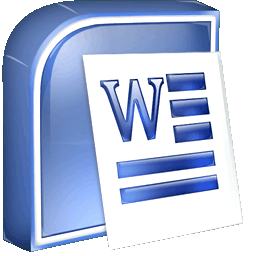 Ecrire sa lettre en utilisant WordCe que j’ai appris en informatique :Ce que j’ai appris en informatique :Ce que j’ai appris en informatique :Ce que j’ai appris en informatique :Ce que j’ai appris en informatique :